РЕШЕНИЕ«11» апреля 2022 г.					                               № 44/3-5с. СтаросубхангуловоО плане работы по проведению конкурсов по вопросам избирательного права и избирательного процесса среди граждан с ограниченными физическими возможностями	В соответствии с Положениями о республиканском конкурсе по вопросам избирательного права и избирательного процесса среди граждан с ограниченными физическими возможностями старше 18 лет (младше 18 лет), утвержденными постановлением Центральной избирательной комиссии Республики Башкортостан от 17 марта 2022 года № 212/3-6, для проведения Конкурсов по вопросам избирательного права и избирательного процесса среди граждан с ограниченными физическими возможностями, территориальная избирательная комиссия муниципального района Бурзянский район Республики Башкортостан решила:Утвердить план работы территориальной избирательной комиссии муниципального района Бурзянский район Республики Башкортостан по проведению Конкурсов по вопросам избирательного права и избирательного процесса среди граждан с ограниченными физическими возможностями на 2022 год.Настоящее решение разместить на информационном сайте территориальной избирательной комиссии муниципального района Бурзянский район Республики Башкортостан.Контроль за исполнением настоящего решения возложить на секретаря территориальной избирательной комиссии муниципального района Бурзянский район Республики Башкортостан Гайсину Л.З.Председатель                        _____________________                           С.С. Уразаев  Секретарь                                      _____________________                        Л.З. ГайсинаМ.П.Утвержденрешением территориальной избирательной комиссии МР Бурзянский район Республики Башкортостан от «11» апреля  2022 г №44/3-5ПЛАНработы территориальной избирательной комиссии муниципального района Бурзянский район Республики Башкортостан по проведению Конкурсов по вопросам избирательного права и избирательного процесса среди граждан с ограниченными физическими возможностями на 2022 год.Секретарь комиссии 						Л.З. ГайсинаТЕРРИТОРИАЛЬНАЯ ИЗБИРАТЕЛЬНАЯ КОМИССИЯ МУНИЦИПАЛЬНОГО РАЙОНА БУРЗЯНСКИЙ РАЙОН РЕСПУБЛИКИ БАШКОРТОСТАН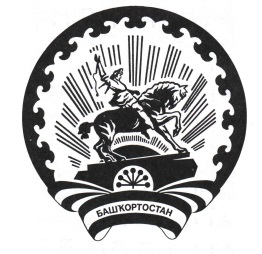 БАШҠОРТОСТАН РЕСПУБЛИКАҺЫ БӨРЙӘН РАЙОНЫ  МУНИЦИПАЛЬ РАЙОН ТЕРРИТОРИАЛЬ ҺАЙЛАУ КОМИССИЯҺЫ№ п/п№ п/пМероприятияСроки исполненияПримечание1Подготовка проекта нормативно правового акта Администрации муниципального района Бурзянский район Республики Башкортостан по содействию администраций сельских поселений, организаций, районного общества инвалидов для проведения мероприятийПодготовка проекта нормативно правового акта Администрации муниципального района Бурзянский район Республики Башкортостан по содействию администраций сельских поселений, организаций, районного общества инвалидов для проведения мероприятийдо 15 апреля 2022 годаПредседатель ТИК2Оповещение участников конкурсов Оповещение участников конкурсов За две недели до дня проведения конкурсовЧерез газету, общество инвалидов, сельские поселения3 Подготовка к проведению конкурсов Подготовка к проведению конкурсовЗа две недели до дня проведения конкурсовЧлены ТИК3.1.подготовка сценарияподготовка сценарияЗа две недели до дня проведения конкурсовЧлены ТИК3.2.подготовка подарков (сувениров, дипломов)подготовка подарков (сувениров, дипломов)За две недели до дня проведения конкурсовЧлены ТИК4Проведение конкурсовПроведение конкурсов21 апреля и 20 октября 2022 годаЧлены ТИК5Подведение итогов конкурса и вручение подарков (сувениров, дипломов)Подведение итогов конкурса и вручение подарков (сувениров, дипломов)21 апреля и 20 октября 2022 годаЧлены ТИК6Подготовка материалов для освещения и размещения на страницах сайтаПодготовка материалов для освещения и размещения на страницах сайтаПо окончании мероприятийЧлены ТИК